BHS, MVMS, & SCMS School Photographs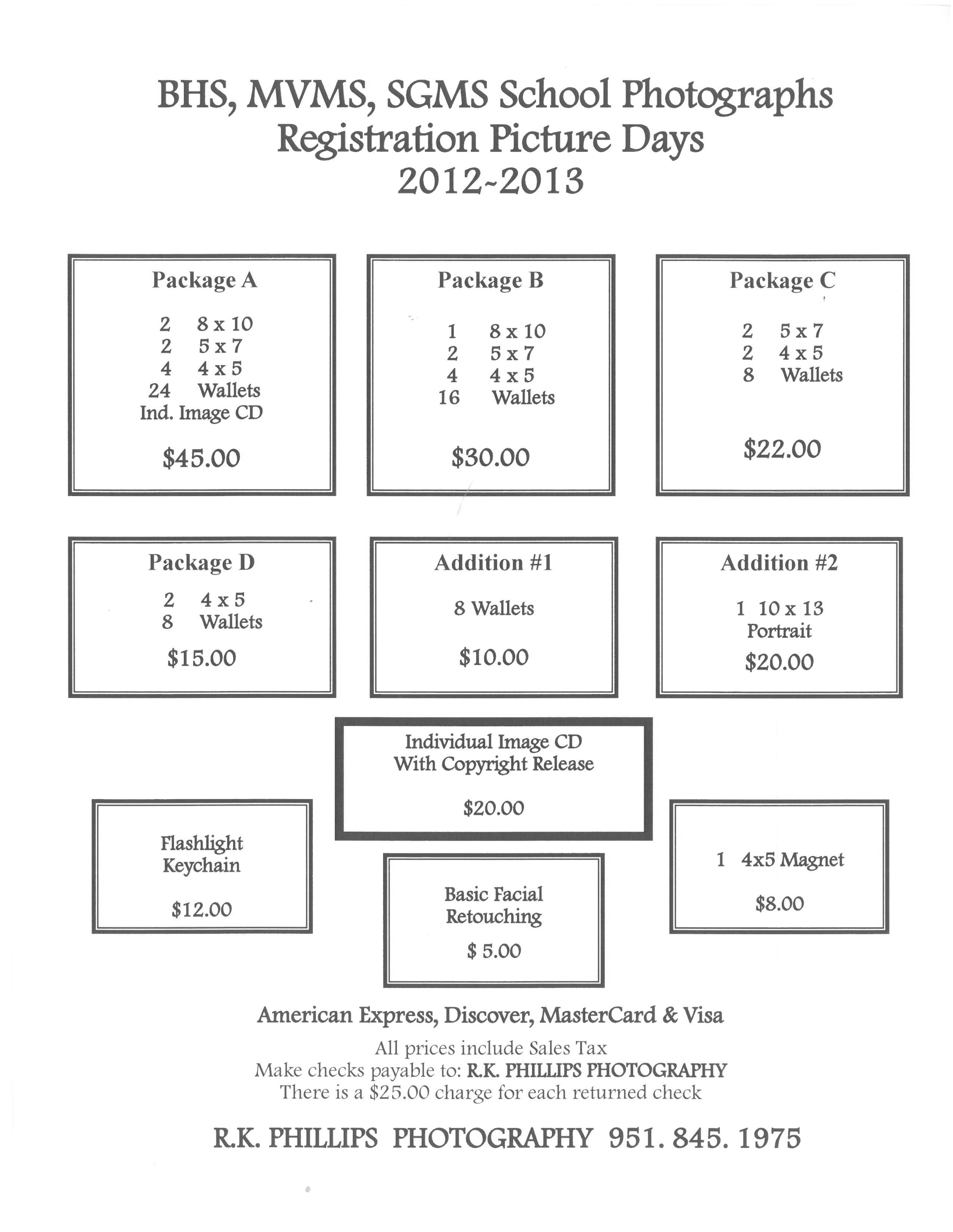 Registration Picture Days2012-2013